VIII INTERNATIONAL COMPETITION AND FESTIVAL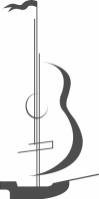 «GUITAR IN RUSSIA»The application of the participantProgramFULL NAMENominationAge groupDate of BirthAddressPhonee-mailEducational institutionTeacher FULL NAMEComposerTitle of the workTiming